2021-2022 Continuous Improvement PlanPrattville Kindergarten School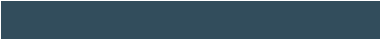 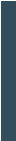 Critical InitiativeCritical Initiative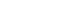 Teachers will utilize a variety of daily literacy centers that appeal to a variety of learning styles to reinforce previously taught skills on a variety of levels.Teachers will utilize a variety of daily literacy centers that appeal to a variety of learning styles to reinforce previously taught skills on a variety of levels.Teachers will utilize a variety of daily literacy centers that appeal to a variety of learning styles to reinforce previously taught skills on a variety of levels.Objective:Implement a variety of instructional strategies and materials to increase reading fluency skills.Activity  Collect data related to use of literacy centers.Person responsible: Classroom TeacherLaunch Date: 08/09/2021Required Resource(s):Financial Resource: Other Resource: Classroom Instructional SupplementSource of Funding: Activity Measure(s)Benchmark(s)Observations/Walk-Through Documentation, Student Assessment DataBenchmark: 50% of teachers are using literacy centers that appeal to multiple learning styles to reinforce reading skills.Date: 11/01/2021Benchmark: 75% of teachers are using literacy centers that appeal to multiple learning styles to reinforce reading skills.Date: 01/28/2022Benchmark: 100% of teachers are using literacy centers that appeal to multiple learning styles to reinforce reading skills.Date: 04/04/20222021-2022 Continuous Improvement PlanPrattville Kindergarten SchoolCritical InitiativeCritical InitiativeTeachers will implement daily explicit, standards based reading instruction in large and small group settings utilizing a variety of materials and multi-sensory strategies.Teachers will implement daily explicit, standards based reading instruction in large and small group settings utilizing a variety of materials and multi-sensory strategies.Teachers will implement daily explicit, standards based reading instruction in large and small group settings utilizing a variety of materials and multi-sensory strategies.Objective:Implement a variety of instructional strategies and materials to increase reading fluency skills.Activity  Collect data related to effective instruction.Person responsible: Leadership Team/AdministrationLaunch Date: 08/09/2021Required Resource(s):Financial Resource: $2800.00Other Resource: Source of Funding: Title IActivity Measure(s)Benchmark(s)Walk-Through DataBenchmark: 75% of teachers will be engaged in explicit and effective small and large group instruction utilizing varied materials and multi-sensory strategies.Date: 01/28/2022Benchmark: 100% of teachers will be engaged in explicit and effective small and large group instruction utilizing varied materials and multi-sensory strategies.Date: 05/27/2022Activity  Teachers will utilize individual manipulatives.Person responsible: Classroom TeacherPerson responsible: Classroom TeacherLaunch Date: 10/01/2021Required Resource(s):Financial Resource: $1300.00Other Resource: Source of Funding: Title ISource of Funding: Title IActivity Measure(s)Benchmark(s)Benchmark: 100% of Teachers will utilize individual boards and manipulatives to reinforce phonics skills.Date: 08/09/20212021-2022 Continuous Improvement PlanPrattville Kindergarten SchoolCritical InitiativeCritical InitiativeTeachers will engage in job embedded professional development to gain new ideas for literacy centers and multi-sensory strategies.Teachers will engage in job embedded professional development to gain new ideas for literacy centers and multi-sensory strategies.Teachers will engage in job embedded professional development to gain new ideas for literacy centers and multi-sensory strategies.Objective:Implement a variety of instructional strategies and materials to increase reading fluency skills.Activity  On-going Job embedded professional developmentPerson responsible: Administration and TeachersLaunch Date: 08/09/2021Required Resource(s):Financial Resource: $2340.00Other Resource: Source of Funding: Title IActivity Measure(s)Benchmark(s)Walk-Through Data Benchmark: 100% of teachers will be engaged in explicit and effective small and large group instruction utilizing varied materials and multi-sensory strategies.Date: 08/16/2021Benchmark: Teachers will engage in sharing multi-sensory strategies to gain more knowledge and opportunities for implementation in the classroom.Date: 02/25/20222021-2022 Continuous Improvement PlanPrattville Kindergarten SchoolCritical InitiativeCritical InitiativeTeachers will provide differentiated instruction to meet the needs of all learners.Teachers will provide differentiated instruction to meet the needs of all learners.Teachers will provide differentiated instruction to meet the needs of all learners.Objective:Implement a variety of instructional strategies and materials to increase reading fluency skills.Activity  Differentiated InstructionPerson responsible: Classroom TeacherLaunch Date: 01/15/2021Required Resource(s):Financial Resource: Other Resource: Source of Funding: Activity Measure(s)Benchmark(s)Data Assessment, RtI Sign-In Sheets, Walk-Through Observations  Benchmark: Using the universal screener, all students will be identified for intervention or enrichment instruction.Date: 01/29/2021Benchmark: Differentiated instruction will be implemented for a variety of students in the classroom and in alternated settings.Date: 01/29/20212021-2022 Continuous Improvement PlanPrattville Kindergarten SchoolCritical InitiativeCritical InitiativeStudents will utilize technology to reinforce reading fluency skills.Students will utilize technology to reinforce reading fluency skills.Students will utilize technology to reinforce reading fluency skills.Objective:Implement a variety of instructional strategies and materials to increase reading fluency skills.Activity  Teachers will utilize technology and Reading Eggs.Person responsible: Classroom TeacherLaunch Date: 10/11/2021Required Resource(s):Financial Resource: $38900.00Other Resource: Source of Funding: Title I Activity Measure(s)Benchmark(s)lesson plans, observations, student achievement dataBenchmark: Teachers will utilize existing technology to help reinforce reading skills.Date: 10/11/2021Benchmark: 100% of Teachers will utilize new IPads, laptops, desktops, Smart Boards and Reading Eggs to reinforce reading skills.Date: 01/28/20222021-2022 Continuous Improvement PlanPrattville Kindergarten SchoolCritical InitiativeCritical InitiativeTeachers will participated in job embedded professional development to learn about new technology, programs and strategies for utilizing devices to reinforce literacy and fluency skills.Teachers will participated in job embedded professional development to learn about new technology, programs and strategies for utilizing devices to reinforce literacy and fluency skills.Teachers will participated in job embedded professional development to learn about new technology, programs and strategies for utilizing devices to reinforce literacy and fluency skills.Objective:Implement a variety of instructional strategies and materials to increase reading fluency skills.Activity  New Teacher and Mentors ObservationsPerson responsible: Leadership Team/AdministrationLaunch Date: 10/11/2021Required Resource(s):Financial Resource: $1500.00Other Resource: Source of Funding: Title IActivity Measure(s)Benchmark(s)Sign-In Sheets, Agenda, ObservationsBenchmark: All new teachers and mentors will observe reading lessons and meet to gain new reading strategies.Date: 11/08/20212021-2022 Continuous Improvement PlanPrattville Kindergarten SchoolCritical InitiativeCritical InitiativeTeachers will participate in regular data meetings to analyze data in order to make informed decisions about student learning and instruction.Teachers will participate in regular data meetings to analyze data in order to make informed decisions about student learning and instruction.Teachers will participate in regular data meetings to analyze data in order to make informed decisions about student learning and instruction.Objective:Implement a variety of instructional strategies and materials to increase reading fluency skills.Activity  Using Data To Guide InstructionPerson responsible: Administration and Classroom TeachersLaunch Date: 11/15/2021Required Resource(s):Financial Resource: Other Resource: Source of Funding: Activity Measure(s)Benchmark(s)Data Meeting Sign-In Sheets, Agenda, NotesBenchmark: TTeachers and administratieachers and administration will begin the process of looking at data to make instructional and school improvement decisions.Date: 11/15/20212021-2022 Continuous Improvement PlanPrattville Kindergarten SchoolCritical InitiativeCritical InitiativeTeachers will offer daily explicit instruction in large and small group settings.Teachers will offer daily explicit instruction in large and small group settings.Teachers will offer daily explicit instruction in large and small group settings.Objective:Implement a variety of strategies and materials to increase math fluency skills.Activity  Daily explicit large and small group instructionPerson responsible: Launch Date: 10/11/2021Required Resource(s):Financial Resource: Other Resource: Source of Funding: Activity Measure(s)Benchmark(s)Walk-Through ObservationsBenchmark: 100% of teachers will be engaged in daily explicit large and small group instruction focused on math skills.Date: 10/11/2021Activity  Hands on Materials and Multi-Sensory StrategiesPerson responsible: Classroom TeacherPerson responsible: Classroom TeacherLaunch Date: 10/18/2021Required Resource(s):Financial Resource: $1040.00Other Resource: Source of Funding: Title ISource of Funding: Title IActivity Measure(s)Benchmark(s)Progress Report, Report Card, Observations and STAR MATHBenchmark: 100% of Students will be engaged in hands on activities and multi sensory strategies to improve math skills.Date: 10/18/20212021-2022 Continuous Improvement PlanPrattville Kindergarten SchoolCritical InitiativeCritical InitiativeTeacher will engage in job-embedded professional development to learn strategies to improve math fluency skills.Teacher will engage in job-embedded professional development to learn strategies to improve math fluency skills.Teacher will engage in job-embedded professional development to learn strategies to improve math fluency skills.Objective:Implement a variety of strategies and materials to increase math fluency skills.Activity  On-going Job Embedded Professional DevelopmentPerson responsible: Launch Date: 10/11/2021Required Resource(s):Financial Resource: $3520.00Other Resource: Source of Funding: Title IActivity Measure(s)Benchmark(s)Sign-In Sheets, AgendasBenchmark: The math team will have an initial meeting to determine math needs and professional development opportunities.Date: 10/18/2021Benchmark: Teachers will engage in professional development to enhance math skills.Date: 01/28/20222021-2022 Continuous Improvement PlanPrattville Kindergarten SchoolCritical InitiativeCritical InitiativeTeacher will provide differentiated instruction to meet the needs of all learners.Teacher will provide differentiated instruction to meet the needs of all learners.Teacher will provide differentiated instruction to meet the needs of all learners.Objective:Implement a variety of strategies and materials to increase math fluency skills.Activity  Differentiated InstructionPerson responsible: Launch Date: 10/18/2021Required Resource(s):Financial Resource: Other Resource: Source of Funding: Title IActivity Measure(s)Benchmark(s)Walk-Through ObservationsBenchmark: Teachers will be engaged in differentiated instruction to meet the needs of all learners in the area of math instruction.Date: 01/28/2022Benchmark: Teachers will utilize number manipulatives and magnetic whiteboards to increase math fluency skills.Date: 11/15/20212021-2022 Continuous Improvement PlanPrattville Kindergarten SchoolCritical InitiativeCritical InitiativeTeachers will utilize technology to reinforce and improve math fluency skills.Teachers will utilize technology to reinforce and improve math fluency skills.Teachers will utilize technology to reinforce and improve math fluency skills.Objective:Implement a variety of strategies and materials to increase math fluency skills.Activity  Technology UsePerson responsible: Classroom TeachersLaunch Date: 11/15/2021Required Resource(s):Financial Resource: Other Resource: Source of Funding: Activity Measure(s)Benchmark(s)Walk-Through DataBenchmark: Benchmark: By November 1st, 100% of classes will have new technology including computers and IPADS and SmartBoards.Date: 01/28/2022Benchmark: 100% of teachers will be utilizing a variety of technology to teach and reinforce math fluency skills.Date: 10/11/2021Activity  Teachers will utilize Math Seeds for instruction.Person responsible: Person responsible: Launch Date: 11/15/2021Required Resource(s):Financial Resource: $5500.00Other Resource: Source of Funding: Title ISource of Funding: Title IActivity Measure(s)Benchmark(s)Benchmark: Teachers will use Math Seeds to provide skill reinforcement for students.Date: 11/15/20212021-2022 Continuous Improvement PlanPrattville Kindergarten SchoolCritical InitiativeCritical InitiativeTeachers will participate in job-embedded professional development to gain more knowledge and new ideas for STEM in the classroom.Teachers will participate in job-embedded professional development to gain more knowledge and new ideas for STEM in the classroom.Teachers will participate in job-embedded professional development to gain more knowledge and new ideas for STEM in the classroom.Objective:Implement a variety of strategies and materials to increase math fluency skills.Activity  New Teacher Mentor ObservationsPerson responsible: Leadership Team/AdministrationLaunch Date: 11/15/2021Required Resource(s):Financial Resource: Other Resource: Source of Funding: Title IActivity Measure(s)Benchmark(s)Observation, Sign-In Sheets, AgendaBenchmark: All New Teachers and Mentors will observe classrooms and meet to gain new math strategies.Date: 11/15/20212021-2022 Continuous Improvement PlanPrattville Kindergarten SchoolCritical InitiativeCritical InitiativeTeachers will incorporate STEM/STEAM into weekly plans and implement those experiences to enhance and improve math skills.Teachers will incorporate STEM/STEAM into weekly plans and implement those experiences to enhance and improve math skills.Teachers will incorporate STEM/STEAM into weekly plans and implement those experiences to enhance and improve math skills.Objective:Implement a variety of strategies and materials to increase math fluency skills.Activity  STEM ImplementationPerson responsible: Classroom TeachersLaunch Date: 01/10/2022Required Resource(s):Financial Resource: $12000.00Other Resource: Source of Funding: Title IActivity Measure(s)Benchmark(s)Walk-Through Observations,  Lesson PlansBenchmark: 100% of classes will be incorporating STEM into their weekly lessons.Date: 01/10/20222021-2022 Continuous Improvement PlanPrattville Kindergarten SchoolCritical InitiativeCritical InitiativeTeachers will provide opportunities to write across the curriculum.Teachers will provide opportunities to write across the curriculum.Teachers will provide opportunities to write across the curriculum.Objective:Implement effective daily instruction and activities to improve writing skills.Activity  Writing Across the CurriculumPerson responsible: Classroom TeacherLaunch Date: 09/28/2020Required Resource(s):Financial Resource: Other Resource: Source of Funding: Activity Measure(s)Benchmark(s)Walk-Throughs, Lesson Plans, Writing DataBenchmark: 80% of students will be proficient or established in writing on the May Kindergarten Writing Rubric.Date: 05/27/20222021-2022 Continuous Improvement PlanPrattville Kindergarten SchoolCritical InitiativeCritical InitiativeTeachers will provide daily explicit writing instruction.Teachers will provide daily explicit writing instruction.Teachers will provide daily explicit writing instruction.Objective:Implement effective daily instruction and activities to improve writing skills.Activity  Daily Writing InstructionPerson responsible: Launch Date: 08/09/2021Required Resource(s):Financial Resource: Other Resource: Source of Funding: Activity Measure(s)Benchmark(s)Walk-Through, Lesson Plans, Writing DataBenchmark: 80% of students will score established or proficient on the May Kindergarten Writing Rubric.Date: 05/27/20222021-2022 Continuous Improvement PlanPrattville Kindergarten SchoolCritical InitiativeCritical InitiativeEach classroom will have a clearly defined writing center that will be part of daily literacy center rotations.Each classroom will have a clearly defined writing center that will be part of daily literacy center rotations.Each classroom will have a clearly defined writing center that will be part of daily literacy center rotations.Objective:Implement effective daily instruction and activities to improve writing skills.Activity  Writing CenterPerson responsible: Launch Date: 08/23/2021Required Resource(s):Financial Resource: Other Resource: Source of Funding: Activity Measure(s)Benchmark(s)Walk-Through Observation Data, Writing DataBenchmark: 100% of students will have a writing center that is part of daily literacy center rotations.Date: 08/23/2021Benchmark: 80% of students will score established or proficient on the May Kindergarten Writing Rubric.Date: 05/27/20222021-2022 Continuous Improvement PlanPrattville Kindergarten SchoolCritical InitiativeCritical InitiativeEach classroom will be well equipped with technology including Laptops, EBeam, IPads and a SmartBoard which will be used to enhance instruction and reinforce skills.Each classroom will be well equipped with technology including Laptops, EBeam, IPads and a SmartBoard which will be used to enhance instruction and reinforce skills.Each classroom will be well equipped with technology including Laptops, EBeam, IPads and a SmartBoard which will be used to enhance instruction and reinforce skills.Objective:Utilize current technologies for communication, instruction, skill reinforcement and assessment.2021-2022 Continuous Improvement PlanPrattville Kindergarten SchoolCritical InitiativeCritical InitiativeTeachers will be involved in job-embedded professional development to use technological resources effectively.Teachers will be involved in job-embedded professional development to use technological resources effectively.Teachers will be involved in job-embedded professional development to use technological resources effectively.Objective:Utilize current technologies for communication, instruction, skill reinforcement and assessment.2021-2022 Continuous Improvement PlanPrattville Kindergarten School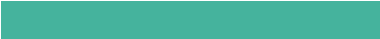 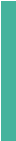 Critical InitiativeCritical InitiativeWork with local law enforcement and school officials to develop solid safety procedures for a variety of situations.Work with local law enforcement and school officials to develop solid safety procedures for a variety of situations.Work with local law enforcement and school officials to develop solid safety procedures for a variety of situations.Objective:Ensure a safe learning environment.Activity  School Safety PlanPerson responsible: Launch Date: 08/13/2021Required Resource(s):Financial Resource: Other Resource: Source of Funding: Activity Measure(s)Benchmark(s)Sign In Sheets, Agendas, Safety Plan, Drill DataBenchmark: The safety plan will be up to date, reviewed and in full implementation.Date: 05/27/2022Benchmark: Safety Team will meet to establish next steps in improving safety plan.Date: 10/18/20212021-2022 Continuous Improvement PlanPrattville Kindergarten SchoolCritical InitiativeCritical InitiativeProvide safety training for faculty, staff and students so that clear procedures are understood and can be followed in an emergency situation and during this Pandemic school year.Provide safety training for faculty, staff and students so that clear procedures are understood and can be followed in an emergency situation and during this Pandemic school year.Provide safety training for faculty, staff and students so that clear procedures are understood and can be followed in an emergency situation and during this Pandemic school year.Objective:Ensure a safe learning environment.Activity  Safety TrainingPerson responsible: Administration, Safety Team, PPD, PFDLaunch Date: 08/23/2021Required Resource(s):Financial Resource: Other Resource: Source of Funding: Activity Measure(s)Benchmark(s)Benchmark: All teachers and staff will be trained on job responsibilities during crisis and crisis procedures.Date: 01/28/20222021-2022 Continuous Improvement PlanPrattville Kindergarten SchoolCritical InitiativeCritical InitiativeA Safety Team will be established and will meet regularly to learn, discuss, plan, develop procedures and provide safety training.A Safety Team will be established and will meet regularly to learn, discuss, plan, develop procedures and provide safety training.A Safety Team will be established and will meet regularly to learn, discuss, plan, develop procedures and provide safety training.Objective:Ensure a safe learning environment.Activity  Safety TeamPerson responsible: Launch Date: 08/23/2021Required Resource(s):Financial Resource: Other Resource: Local Law Enforcment, PFD, EMA, Safety ConsultantsSource of Funding: Activity Measure(s)Benchmark(s)Benchmark: At the beginning of the school year a Safety Team will be developed to review, discuss, plan and train for safety at PKS.Date: 10/11/2021Benchmark: At the beginning of the school year a Safety Team will be developed to review, discuss, plan and train for safety at PKS such as safety in maps and IDDate: 05/27/20222021-2022 Continuous Improvement PlanPrattville Kindergarten SchoolCritical InitiativeCritical InitiativeEstablish plans, procedures and secure necessary materials to assist teachers, staff and law enforcement in all safety situations.Establish plans, procedures and secure necessary materials to assist teachers, staff and law enforcement in all safety situations.Establish plans, procedures and secure necessary materials to assist teachers, staff and law enforcement in all safety situations.Objective:Ensure a safe learning environment.2021-2022 Continuous Improvement PlanPrattville Kindergarten SchoolCritical InitiativeCritical InitiativeIn effort to promote a spirit of teamwork, faculty and staff will provide training for parents to provide information about kindergarten skills, assessments and how to help their child at home.In effort to promote a spirit of teamwork, faculty and staff will provide training for parents to provide information about kindergarten skills, assessments and how to help their child at home.In effort to promote a spirit of teamwork, faculty and staff will provide training for parents to provide information about kindergarten skills, assessments and how to help their child at home.Objective:Promote positive collaboration among faculty, staff, students, parents and community members.Activity  Parent EducationPerson responsible: Administration and Classroom TeachersLaunch Date: 01/29/2021Required Resource(s):Financial Resource: Other Resource: Source of Funding: Title 1Activity Measure(s)Benchmark(s)Sign-In Sheets, AgendasBenchmark: Teachers and staff will have provided two opportunities for parent education sessions to learn more about kindergarten standards and readiness.Date: 05/27/20222021-2022 Continuous Improvement PlanPrattville Kindergarten SchoolCritical InitiativeCritical InitiativeIn order to ensure school improvement, PKS faculty and staff will work with parents and the community to provide learning opportunities for children and plan for continued improvement.In order to ensure school improvement, PKS faculty and staff will work with parents and the community to provide learning opportunities for children and plan for continued improvement.In order to ensure school improvement, PKS faculty and staff will work with parents and the community to provide learning opportunities for children and plan for continued improvement.Objective:Promote positive collaboration among faculty, staff, students, parents and community members.Activity  Parent and Community InvolvementPerson responsible: Launch Date: 08/09/2021Required Resource(s):Financial Resource: $2100.00Other Resource: Source of Funding: Title IActivity Measure(s)Benchmark(s)Documentation, Sign-In SheetsBenchmark: Utilize community members to help teach students about community and safety.Date: 08/09/2021Benchmark: Parents and the community will be utilized in three Project Based Learning Units to provide learning opportunities for students.Date: 05/27/20222021-2022 Continuous Improvement PlanPrattville Kindergarten SchoolCritical InitiativeCritical InitiativeTeams will be established to work to improve and promote school-wide initiatives in a variety of areas to improve school climate, culture and student achievement.Teams will be established to work to improve and promote school-wide initiatives in a variety of areas to improve school climate, culture and student achievement.Teams will be established to work to improve and promote school-wide initiatives in a variety of areas to improve school climate, culture and student achievement.Objective:Promote positive collaboration among faculty, staff, students, parents and community members.Activity  PKS Continuous Improvement TeamsPerson responsible: Classroom Teachers and AdministrationLaunch Date: 10/18/2021Required Resource(s):Financial Resource: $14000.00Other Resource: Source of Funding: Title IActivity Measure(s)Benchmark(s)Sing-In Sheets, Agendas, SchedulesBenchmark: PKS Teams will be established to address all school improvement areas.Date: 09/13/2021Benchmark: Teams will begin meeting once monthly to address school improvement concerns and implement strategies for improvement.Date: 10/18/2021Benchmark: PKS Teams will be established to address all school improvement areas.Date: 09/20/20212021-2022 Continuous Improvement PlanPrattville Kindergarten SchoolCritical InitiativeCritical InitiativeFaculty and staff will participate in team building activities to improve culture, climate and collaboration.Faculty and staff will participate in team building activities to improve culture, climate and collaboration.Faculty and staff will participate in team building activities to improve culture, climate and collaboration.Objective:Promote positive collaboration among faculty, staff, students, parents and community members.Activity  PKS Team-BuildingPerson responsible: Classroom Teachers and AdministrationLaunch Date: 09/20/2021Required Resource(s):Financial Resource: Other Resource: Source of Funding: Activity Measure(s)Benchmark(s)Agendas, Sign-In SheetsBenchmark: Teachers will participate in a school-wide team-building activity to build a more positive team approach.Date: 05/27/20222021-2022 Continuous Improvement PlanPrattville Kindergarten SchoolCritical InitiativeCritical InitiativePKS teachers and staff will utilize new technologies to maintain and develop relationships with parents and community members while ensuring safety during this Pandemic year.PKS teachers and staff will utilize new technologies to maintain and develop relationships with parents and community members while ensuring safety during this Pandemic year.PKS teachers and staff will utilize new technologies to maintain and develop relationships with parents and community members while ensuring safety during this Pandemic year.Objective:Promote positive collaboration among faculty, staff, students, parents and community members.Activity  On-going Job Embedded PDPerson responsible: Leadership Team/AdministrationLaunch Date: 08/05/2021Required Resource(s):Financial Resource: $3000.00Other Resource: Source of Funding: Title 1Activity Measure(s)Benchmark(s)Documentation of Parent Conferences and sessions, Sign-In Sheets, Agendas, Title I Communication LogBenchmark: Administration and teachers will utilize the PKS website to post zoom meetings, videos, etc. to offer parent information, surveys and training.Date: 05/28/2021Benchmark: Administration will conduct a Zoom Orientation Session with Parents.Date: 08/04/2021Benchmark: Administration and Teachers will conduct a Zoom meeting to discuss assessments and skills.Date: 05/27/2022Benchmark: Administration and teachers will utilize the PKS website to post zoom meetings, videos, etc. to offer parent information, surveys and training.Date: 05/27/2022